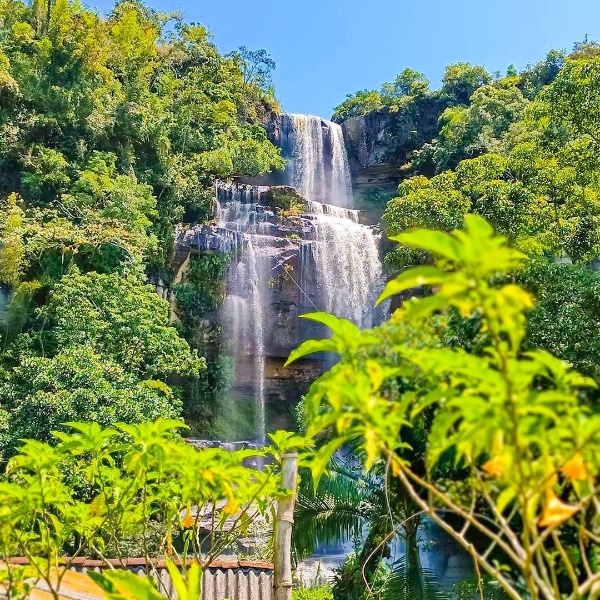 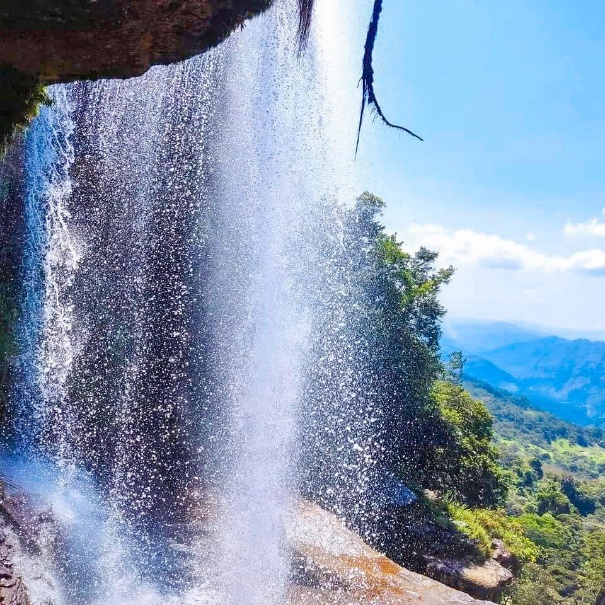 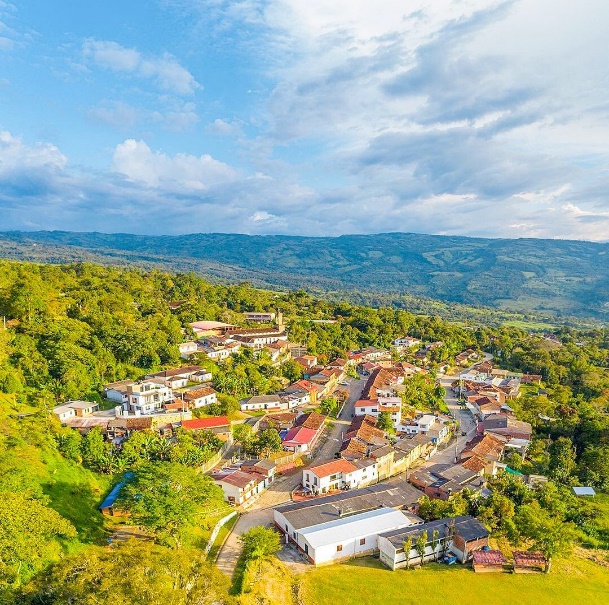 Descubre la serena belleza de Suaita y sumérgete en la rica historia de San José de Suaita en nuestro emocionante pasadía. Pero la joya de la corona aguarda en la Cascada Villa de los Caballeros. Deslúmbrate con su esplendor natural, refréscate en sus aguas y elige entre actividades opcionales como senderismo y fotografíaEL PLAN INCLUYETransporte (AAA) durante el recorrido,  acompañamiento de guía turístico y asistencia médica1 Desayuno1 AlmuerzoVisita a SuaitaIngreso al museo del algodón en San José de SuaitaRecorrido por San José de SuaitaVisita e ingreso a la cascada Villa de los Caballeros hasta su parte más altaNO INCLUYE Gastos no especificados en el programaRECOMENDACIÓN    Llevar ropa cómoda y zapatos cerrados para el ingreso a la cascadaSalidas confirmadas todos los domingos**Tarifas sujetas a disponibilidad y cambios sin previo aviso**Tarifas por PersonaTarifas por PersonaTarifas por PersonaADULTONIÑOS(4 a 10 Años)*NIÑOS		(0 a 3 Años)$ 240.000$ 210.000$ 30.000(Asistencia Médica)Grupo mínimo de 5 paxGrupo mínimo de 5 paxGrupo mínimo de 5 pax